Návrh VZNObecné zastupiteľstvo v Heľpe v zmysle § 4 ods. 3 písm. p), § 6odst. 1 a § 11 ods. 4 písm. g) zákona SNR č. 369/1990 Zb. o obecnom zriadení v znení neskorších zmien a doplnkov a v zmysle zákona č.448/2008 Z. z. o sociálnych službách a o zmene a doplnení zákona č. 455/1991 Zb. o živnostenskom podnikaní (živnostenský zákon) v znení neskorších predpisov (ďalej len zákon o sociálnych  službách)  v y d á v a  toto 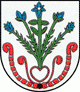 Všeobecne záväzné nariadenie obce Heľpa č.  .../2018 o poskytovaní sociálnych služieb a o spôsobe úhrady a výške úhrady za  poskytovanú opatrovateľskú službu na území obce Heľpa.Článok I§1Úvodné ustanoveniaToto Všeobecne záväzné nariadenie obce Heľpa č. ...../2018 o poskytovaní sociálnych služieb a o spôsobe úhrady a výške úhrady za  poskytovanú opatrovateľskú službu na území obce Heľpa (ďalej len „VZN“) ustanovuje podmienky, na základe ktorých obec Heľpa pri výkone svojej samosprávnej pôsobnosti zabezpečuje sociálne služby pre občana, ktorý je odkázaný na sociálnu službu a stanovuje spôsob a výšku úhrady za poskytovanú sociálnu službu podľa § 72 ods. 2 zákona č. 448/2008 Z. z. o sociálnych službách.Toto všeobecne záväzné nariadenie upravuje pôsobnosť obce  Heľpa vo veciach:rozhodovania o odkázanosti fyzickej osoby na pomoc inej fyzickej osoby,poskytovania a zabezpečovania opatrovateľskej služby,určenia výšky úhrady a spôsobe platenia úhrady za poskytovanie opatrovateľskej služby.Článok II§2Konanie vo veci odkázanosti na sociálnu službuObec Heľpa je správnym orgánom v konaniach o odkázanosti, zániku odkázanosti alebo zmene stupňa odkázanosti na sociálnu službu v zariadení pre seniorov, v zariadení opatrovateľskej služby, v dennom stacionári, o odkázanosti na opatrovateľskú službu a o povinnosti zaopatrených plnoletých detí alebo rodičov platiť úhradu za sociálnu službu alebo jej časť podľa § 73 ods. 13.Konanie o odkázanosti na sociálnu službu začína na  základe písomnej žiadosti fyzickej osoby o posúdenie odkázanosti na  sociálnu službu,   ktorá má trvalý pobyt v obci Heľpa.       Žiadosť o posúdenie odkázanosti  na  sociálnu  službu  sa  podáva  Obci  Heľpa prostredníctvom   Obecného úradu v Heľpe.	3)  Ak fyzická osoba vzhľadom na svoj zdravotný stav nemôže sama podať žiadosť o posúdenie odkázanosti na sociálnu službu alebo udeliť písomný súhlas na poskytnutie sociálnej služby, môže v jej mene a s jej súhlasom  a na základe potvrdenia ošetrujúceho lekára o zdravotnom stave tejto fyzickej osoby podať žiadosť alebo udeliť súhlas aj iná fyzická osoba.4)   Žiadosť o posúdenie odkázanosti na sociálnu službu obsahuje:meno a priezvisko žiadateľa, dátum narodenia, adresu trvalého pobytu, rodinný stav, štátne občianstvo, druh sociálnej služby, na ktorú má byť fyzická osoba posúdená. 5)  Súčasťou žiadosti o posúdenie odkázanosti na sociálnu službu je lekársky nález (nie starší ako 6 mesiacov), ktorý vyplní obvodný zmluvný lekár občana. V prípade hospitalizácie občana ošetrujúci lekár vystaví prepúšťaciu alebo predbežnú prepúšťaciu správu, ktorú občan priloží k tlačivu „Lekársky nález“. Občan môže priložiť aj iné odborné nálezy (nie staršie ako 6 mesiacov). 6)  Po doručení riadne vyplnenej Žiadosti o posúdenie odkázanosti na sociálnu službu so všetkými jeho prílohami na adresu obce Heľpa sa pristúpi k posudkovej činnosti. Sociálny pracovník obce Heľpa za účelom vypracovania sociálneho posudku vykoná návštevu občana v domácnosti a ďalej postupuje podľa § 50 zákona o sociálnych službách.7)  Obec Heľpa zabezpečí vypracovanie zdravotného posudku u zmluvného posudkového lekára obce. 8) Podkladom na vydanie rozhodnutia o odkázanosti na sociálnu službu je posudok o odkázanosti na sociálnu službu.9)  Posudok o odkázanosti na sociálnu službu vyhotovuje Obec Heľpa na základe zdravotného posudku a sociálneho posudku. Posudok o odkázanosti na sociálnu službu obsahuje: a)  stupeň odkázanosti fyzickej osoby na pomoc inej fyzickej osoby, b)  znevýhodnenie    fyzickej     osoby    s    ťažkým   zdravotným      postihnutím     alebo             s nepriaznivým   zdravotným   stavom   v  oblasti   sebaobslužných   úkonov,   úkonov         starostlivosti o svoju  domácnosť a pri základných sociálnych aktivitách a dohľade,návrh druhu sociálnej služby,d)   určenie termínu opätovného posúdenia zdravotného stavu.Na vypracovanie posudku o odkázanosti na sociálnu službu sa primerane použijú ustanovenia § 48 až 51 zákona o sociálnych službách.11) Pri rozhodovaní o odkázanosti na sociálnu službu môže obec použiť ako podklad na vydanie rozhodnutia o odkázanosti na sociálnu službu komplexný posudok vydaný úradom práce, sociálnych vecí a rodiny, ak je jeho obsahom aj posúdenie stupňa odkázanosti fyzickej osoby, alebo posudok o odkázanosti na sociálnu službu vydaný inou obcou.12) Na konanie o odkázanosti na sociálnu službu sa primerane vzťahujú všeobecne záväzné právne predpisy o správnom konaní.13)	Priebeh konania vo veci rozhodovania o odkázanosti na sociálnu službu zabezpečuje obec  Heľpa, ktorá eviduje a vedie celú spisovú agendu.14) O odkázanosti na sociálnu službu rozhoduje za obec ako správny orgán starosta obce  v zmysle § 13 ods.5 zákona č. 369/ 1990 Zb. o obecnom zriadení.Článok III§3Opatrovateľská službaOpatrovateľská služba sa poskytuje ako terénna sociálna služba na území obce Heľpa fyzickej osobe:s trvalým pobytom v obci Heľpa, ktorá je odkázaná na pomoc inej fyzickej osoby a jej stupeň odkázanosti je najmenej II podľa prílohy č. 3 zákona č. 448/2008 o sociálnych službách,ktorá je odkázaná na pomoc pri úkonoch sebaobsluhy, úkonoch starostlivosti o svoju domácnosť, základných sociálnych aktivitách a dohľade pri úkonoch sebaobsluhy, úkonoch starostlivosti o svoju domácnosť a pri vykonávaní základných sociálnych aktivít podľa prílohy č. 4 k zákonu o sociálnych službách.2) Opatrovateľskú službu nemožno poskytovať fyzickej osobe:      a)  ktorej sa poskytuje celoročná pobytová sociálna služba, b) ktorá je opatrovaná  fyzickou osobou,  ktorej  sa  poskytuje  peňažný príspevok na opatrovanie podľa osobitného  predpisu (zákona č. 447/2008 Z. z.) okrem obdobia,  kedy  je fyzickej osobe vykonávajúcej opatrovanie poskytovaná ústavná zdravotná starostlivosť, alebo odľahčovacia služba. Opatrovateľskú službu je možné v tomto prípade poskytnúť v rozsahu najviac 8 hodín mesačne.	ktorej sa poskytuje peňažný príspevok na osobnú asistenciu podľa osobitného              predpisu  (zákona č. 447/2008 Z. z.),ktorej  je  nariadená  karanténa  pre   podozrenie  nákazy  prenosnou   chorobou  a  pri          ochorení touto nákazou.§4Poskytovanie opatrovateľskej služby1) Ak má občan obce Heľpa záujem o poskytovanie opatrovateľskej služby prostredníctvom Obce Heľpa, je povinný podať Obci Heľpa písomnú žiadosť o zabezpečenie poskytovania sociálnej služby. Súčasťou tejto žiadosti je:      a) potvrdenie o príjme za predchádzajúci kalendárny rok resp. potvrdenie Sociálnej poisťovne o výške dôchodkových dávok alebo aktuálne rozhodnutie SP ústredia o výške starobného alebo invalidného dôchodku,	b) doklady o majetkových pomeroch,c) iné doklady, ktoré sú podkladom na uzatvorenie zmluvy o poskytovaní opatrovateľskej služby.	Nepredloženie týchto dokladov je dôvodom na neuzatvorenie zmluvy o poskytovaní opatrovateľskej služby.2) Obec Heľpa poskytuje opatrovateľskú službu na základe písomnej zmluvy o poskytovaní opatrovateľskej služby, ktorá obsahuje zákonom stanovené náležitosti. Podmienkou uzatvorenia tejto zmluvy je právoplatné rozhodnutie o odkázanosti na poskytovanie sociálnej služby.Obec Heľpa poskytuje opatrovateľskú službu ako terénnu formu sociálnej služby, poskytovanú fyzickej osobe v jej domácom prostredí, v pracovných dňoch v dohodnutom čase prostredníctvom opatrovateľov, s ktorými obec uzatvára pracovný pomer, alebo ktorí vykonávajú aktivačnú alebo dobrovoľnícku činnosť v obci a ktorí spĺňajú kvalifikačné predpoklady v zmysle zákona. Opatrovateľská služba sa poskytuje na dobu počas splnenia podmienok trvania nároku na tento druh sociálnej služby.Rozsah úkonov na základe sociálnej posudkovej činnosti určuje obec v hodinách v súlade so stupňom odkázanosti fyzickej osoby, posúdenej podľa prílohy č. 3 zákona o sociálnych službách a v súlade s potrebami prijímateľa sociálnej služby, ktoré sa dohodnú v zmluve o poskytovaní sociálnej služby. Minimálny rozsah úkonov sebaobsluhy však nesmie byť nižší, ako je minimálny rozsah zodpovedajúci stupňu odkázanosti fyzickej osoby posúdený podľa prílohy č. 3, ak sa poskytovateľ sociálnej služby s prijímateľom sociálnej služby na návrh prijímateľa sociálnej služby nedohodne inak v zmluve o poskytovaní sociálnej služby.Prijímateľ sociálnej služby môže požiadať o opatrovateľskú službu aj vo vyššom rozsahu, ako je určené v posudku o odkázanosti na sociálnu službu, alebo bez posúdenia odkázanosti, ak uhradí v plnej výške ekonomicky oprávnené náklady na opatrovanie. V prípade čerpania dovolenky alebo práceneschopnosti opatrovateľky (opatrovateľa) je opatrovateľská služba zabezpečovaná rodinnými príslušníkmi, prípadne iba podľa personálnych možností opatrovateľskej služby.Pri hospitalizácii prijímateľa sociálnej služby v zdravotníckom zariadení alebo pri prerušení poskytovania opatrovateľskej služby na dobu dlhšiu ako 30 dní je prijímateľ služby povinný písomne vyzvať poskytovateľa o zmenu zmluvných podmienok zmluvy o poskytovaní sociálnej služby formou dodatku alebo o jej prerušenie resp. zrušenie.9)   Prijímateľ opatrovateľskej služby je povinný písomne oznámiť Obci Heľpa do ôsmich dní zmeny o skutočnostiach rozhodujúcich na trvanie odkázanosti na opatrovateľskú službu a tiež zmeny v príjmových pomeroch a majetkových pomeroch rozhodujúcich na určenie sumy úhrady za poskytovanú opatrovateľskú službu. Neoznámenie týchto skutočností je dôvodom na zrušenie zmluvy o poskytovaní opatrovateľskej služby.§ 5Určenie úhrady a platenie úhrady za opatrovateľskú službuPrijímateľ sociálnej služby je povinný platiť úhradu za  poskytnutú opatrovateľskú službu podľa svojho príjmu a majetku v sume určenej Obcou Heľpa.2) Po zaplatení úhrady za opatrovateľskú službu musí prijímateľovi sociálnej služby zostať   mesačne  z jeho   príjmu  1,65 - násobok  sumy  životného minima pre jednu  plnoletú  fyzickú osobu ustanovenej osobitným predpisom (v súlade zákona č. 601/2003 Z.z. o životnom minime a o zmene a doplnení neskorších predpisov). 3) Ak  sa   príjem   prijímateľa    sociálnej   služby  posudzuje   spoločne  s príjmami fyzických osôb, ktorých príjmy sa s ním spoločne posudzujú po zaplatení úhrady za sociálnu službu musí zostať prijímateľovi mesačne 1,65 - násobok sumy životného minima a fyzickým osobám, ktorých príjmy sa spoločne posudzujú a spoločne započítavajú s príjmom prijímateľa, musí zostať mesačne z ich príjmu najmenej 1,65 – násobok sumy životného minima ustanovenej osobitným predpisom (v súlade zákona č. 601/2003 Z.z. o životnom minime a o zmene a doplnení neskorších predpisov).4) Ak prijímateľ sociálnej služby nemá príjem, alebo jeho príjem nepostačuje na zaplatenie úhrady za  poskytovanú sociálnu službu, prechádza táto povinnosť na rodičov alebo zaopatrené plnoleté deti v  prípade, že sa ich príjem neposudzuje spoločne s príjmom občana, ktorý má uzatvorenú zmluvu o poskytovaní opatrovateľskej služby. Rodičia alebo zaopatrené deti môžu uzatvoriť s poskytovateľom sociálnej služby zmluvu o platení úhrady za sociálnu službu, pričom po zaplatení úhrady za sociálnu službu im musí zostať 1,65-násobok sumy životného minima. 5) Prijímateľ opatrovateľskej služby platí len časť úhrady za poskytovanú opatrovateľskú službu, ak jeho príjem je vyšší, ako suma ustanovená v ods. 2 a jeho výška nepostačuje na zaplatenie určenej úhrady za poskytovanú opatrovateľskú službu.6) Ak nevznikne prijímateľovi sociálnej služby povinnosť platiť úhradu za sociálnu službu alebo jej časť a táto povinnosť nevznikne ani rodičom alebo zaopatreným plnoletým deťom a  prijímateľ sociálnej služby zomrie, nezaplatená úhrada za sociálnu službu je  pohľadávka Obce Heľpa, ktorá sa uplatňuje v konaní o dedičstve.7) Úhradu za opatrovateľskú službu platí občan za kalendárny mesiac, v ktorom sa        opatrovateľská služba poskytla, najneskôr do 15. dňa nasledujúceho mesiaca a to   v hotovosti v pokladnici Obecného úradu v Heľpe, alebo poštovou poukážkou, prípadne prevodným príkazom na účet obce: Prima banka Slovensko, a.s., IBAN: SK09 5600 0000 0020 0212 6001.§ 6Výška úhrady za opatrovateľskú službu1) Výška úhrady za opatrovateľskú službu poskytovanú Obcou Heľpa pre fyzickú osobu s trvalým pobytom v obci Heľpa je stanovená na 1,20 EUR (slovom: jedno euro dvadsať centov) za jednu hodinu poskytovanej opatrovateľskej služby,pri všetkých úkonoch poskytovaných v rámci opatrovateľskej služby.2) Výška platby za jednotlivý mesiac sa určí podľa skutočného rozsahu hodín poskytnutej opatrovateľskej služby prijímateľovi sociálnej služby.§ 7Zmluva o poskytovaní sociálnej služby1) Obec  Heľpa,  ako   poskytovateľ  sociálnej služby poskytuje sociálnu službu na základe zmluvy o poskytovaní sociálnej služby.2)  Zmluva  musí  byť uzatvorená písomne a spôsobom, ktorý je pre prijímateľa sociálnej            služby zrozumiteľný.3)  Zmluva o poskytovaní sociálnej služby obsahuje náležitosti uvedené v § 74 ods. 7 zákona o sociálnych službách.4)   Ak občan odmietne uzatvoriť zmluvu o poskytovaní sociálnej služby, povinnosť obce ako poskytovateľa poskytnúť sociálnu službu sa považuje za splnenú.5)  Ak sa zmenia skutočnosti rozhodujúce na určenie sumy úhrady a platenia úhrady za opatrovateľskú službu podľa § 73 zákona o sociálnych službách, Obec Heľpa a prijímateľ sociálnej služby sú povinní uzatvoriť dodatok k zmluve o poskytovaní sociálnej služby. 6)  Ak sa zmenia skutočnosti, ktoré sú predmetom zmluvy o poskytovaní sociálnej služby, možno tieto skutočnosti zmeniť dodatkom k zmluve, ak si to účastníci v tejto zmluve dohodli ( §74 ods. 11), prípadne je možné zmluvu vypovedať tak, ako je uvedené v § 74 ods. 13-15.7)  Obec Heľpa môže jednostranne vypovedať zmluvu o poskytovaní sociálnej služby, ak:prijímateľ sociálnej služby hrubo porušuje povinnosti vyplývajúce zo zmluvy o  poskytovaní sociálnej služby najmä tým, že hrubo porušuje dobré mravy, občianske spolužitie alebo nezaplatí dohodnutú úhradu za sociálnu službu za čas dlhší ako tri mesiace,prijímateľ sociálnej služby neuzatvorí dodatok k zmluve,zotrvanie na zmluve o poskytovaní sociálnej služby by pre poskytovateľa sociálnej služby znamenalo zrejmú nevýhodu,Obec Heľpa rozhodne o zániku odkázanosti fyzickej osoby na sociálnu službu,prijímateľ sociálnej služby bez vážneho dôvodu (najmä pobyt v zariadení) nevyužíva sociálnu službu po dobu dlhšiu ako šesť po sebe nasledujúcich mesiacov.8) Prijímateľ sociálnej služby môže jednostranne vypovedať zmluvu o poskytovaní               sociálnej služby kedykoľvek aj bez uvedenia dôvodu, pričom výpovedná lehota  nesmie byť dlhšia ako 30 dní.                                                                   Článok IV§ 8Záverečné ustanovenia1) Obecné zastupiteľstvo Obce Heľpa ruší dňom nadobudnutia účinnosti toho VZN Všeobecne záväzné nariadenie Obce Heľpa č. 2/2016 o poskytovaní opatrovateľskej služby, spôsobe úhrady, výške úhrady a platenia úhrady za opatrovateľskú službu zo dňa 2.12.2016.2) Toto všeobecne záväzné nariadenie Obce Heľpa č. /2018 bolo schválené obecným zastupiteľstvom Obce Heľpa na jeho zasadnutí dňa ................., uznesením č. ............3)   Toto všeobecne záväzné nariadenie nadobúda účinnosť dňom 1.1.2019.          VZN bolo vyvesené na úradnej tabuli Obce Heľpa v dňoch .......................	V Heľpe, dňa                                                                   Návrh tohto všeobecne záväzného nariadenia na pripomienkovanie v zmysle § 6 ods. 4 zákona č. 369/1990 Zb. o obecnom zriadení v znení neskorších predpisovSchválené všeobecne záväzné nariadenieVyvesený na úradnej tabuli obce dňa:23.11.2018Zverejnený na internetovej stránke obce dňa:26.11.2018Dátum začiatku lehoty na pripomienkové konanie:23.11.2018Dátum ukončenia lehoty pripomienkového konania:3.12.2018Pripomienky zasielať:písomne na adresu: Obec Heľpa, Farská 588/2, 976 68  Heľpaelektronicky na adresu: ivana.jankurova@helpa.skVyhodnotenie pripomienok k návrhu VZN uskutočnené dňa:Na rokovaní obecného zastupiteľstva dňa:Číslo uznesenia:Vyhlásené vyvesením na úradnej tabuli obce dňa:VZN nadobúda účinnosť dňom: